ВЫБОРЫ ДЕПУТАТОВ В ЕДИНЫЙ ДЕНЬ ГОЛОСОВАНИЯ25 февраля 2024 г.КАНДИДАТЫ В ДЕПУТАТЫ ДУБРОВЕНСКОГО РАЙОННОГО СОВЕТА ДЕПУТАТОВпо Никандровскому избирательному округу № 7СИМАНЬКОВА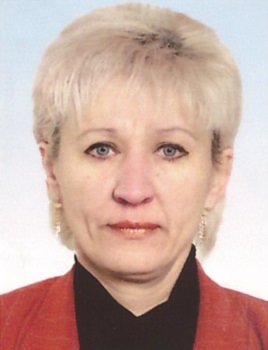 ВАЛЕНТИНА ЕГОРОВНАРодилась 22 февраля 1962 года. Образование высшее, окончила в 1984 году Брестский инженерно-строительный институт по специальности «сельскохозяйственное строительство».Пенсионер. Проживает в городе Дубровно. Член Коммунистической партии Беларуси.Уважаемые избиратели!Глубоко убеждена, что только от наших усилий зависит, будут ли наши дворы, дома, улицы чистыми и ухоженными, а наш с вами город в целом, красивее, уютнее и привлекательнее.Моими жизненными принципами являются: соблюдение законности и справедливость. Намерена активно и настойчиво представлять интересы своих избирателей.Я буду твердо и последовательно добиваться решения социальных, бытовых и личных проблем. Искренне надеюсь на ваше доверие и поддержку.